УтверждаюJZимени<<Улагдш1<йя^>‘УПриказ №y,.:/jfУ I•^'озо*0^^>РбСП^Директор МБУ ДОим. А.Г. Калкина»Натова2020г.Г рафик проведения влажной уборки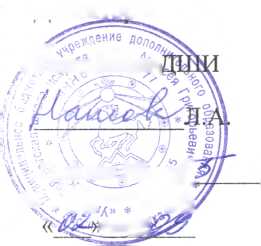 ДатаВремяДео-хлор люкс %ПодписьДатаВремяДео-хлор люкс %Подпись11.0011.0013.0013.0015.0015.0017.0017.0011.0011.0013.0013.0015.0015.0017.0017.0011.0011.0013.0013.0015.0015.0017.0017.0011.0011.0013.0013.0015.0015.0017.0017.0011.0011.0013.0013.0015.0015.0017.0017.0011.0011.0013.0013.0015.0015.0017.0017.0011.0011.0013.0013.0015.0015.0017.0017.0011.0011.0013.0013.0015.0015.0017.0017.00